                                 Поход в Замок ИнстербургОсенью дети группы №18  «Ласточка» посетили музей замка «Инстербург». Музей расположен недалеко от нашего детского сада. 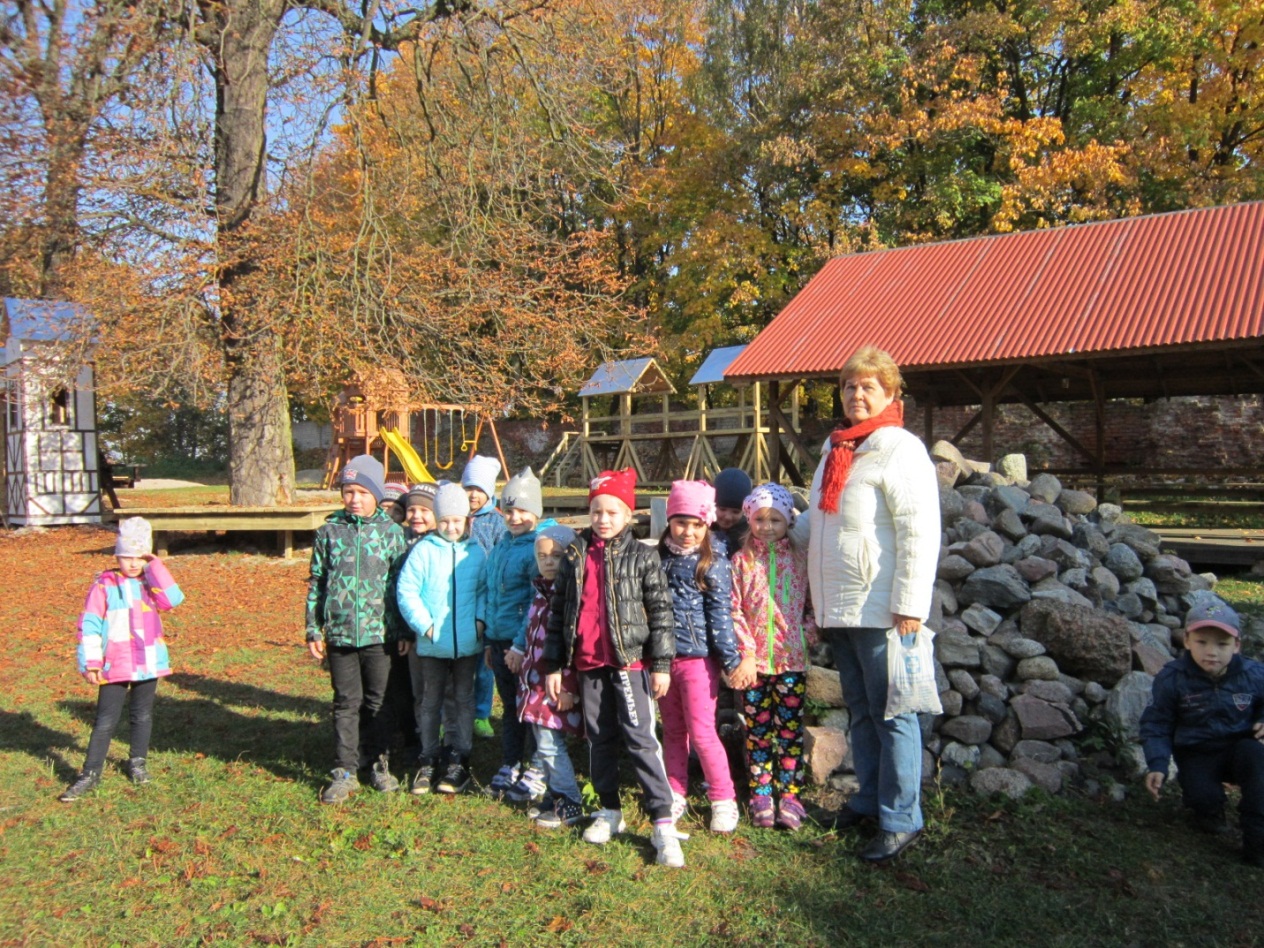 Там их встретила Фея Замка и рассказала много интересного.    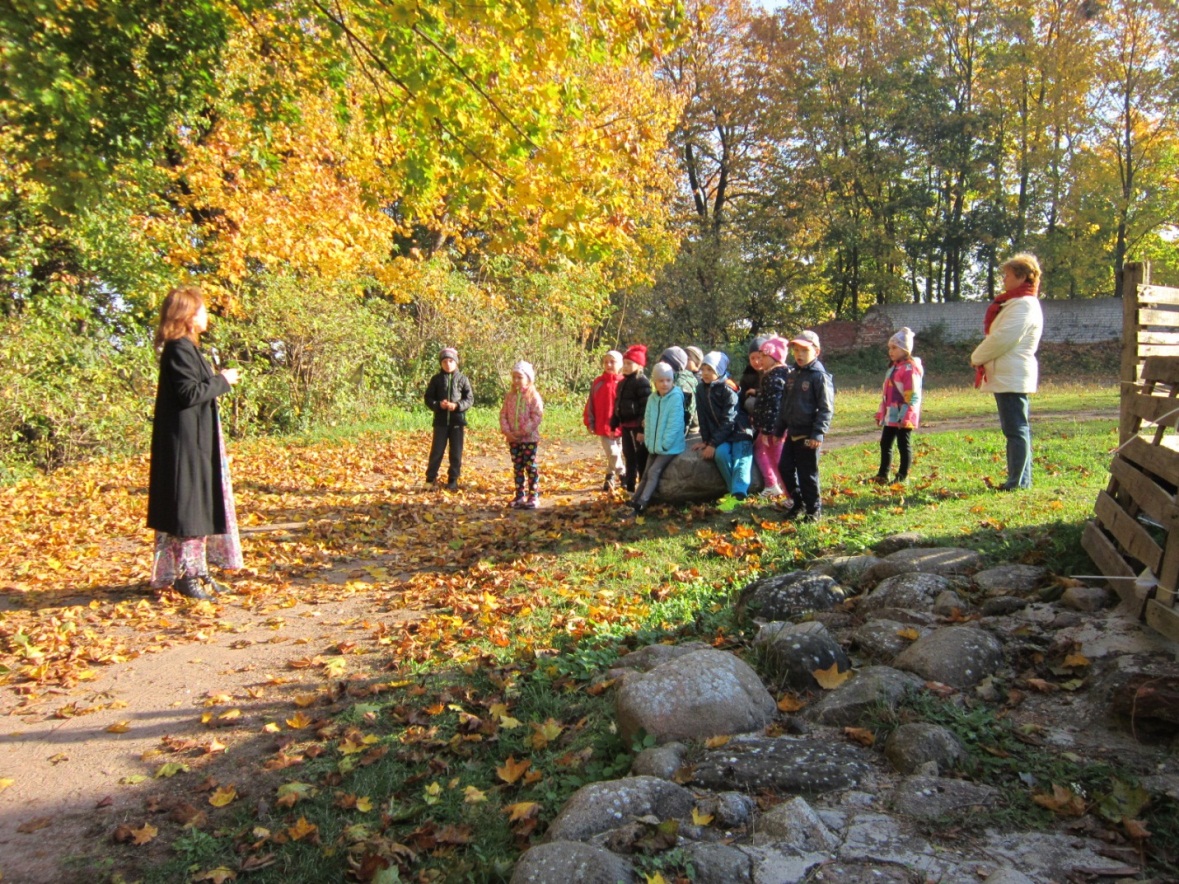 Дети побывали на развалинах замка, в подземелье,  рассматривали старые вещи, которые были найдены в замке. Фея рассказала о старой липе: если прислониться к ее стволу, то будешь всегда здоровым. 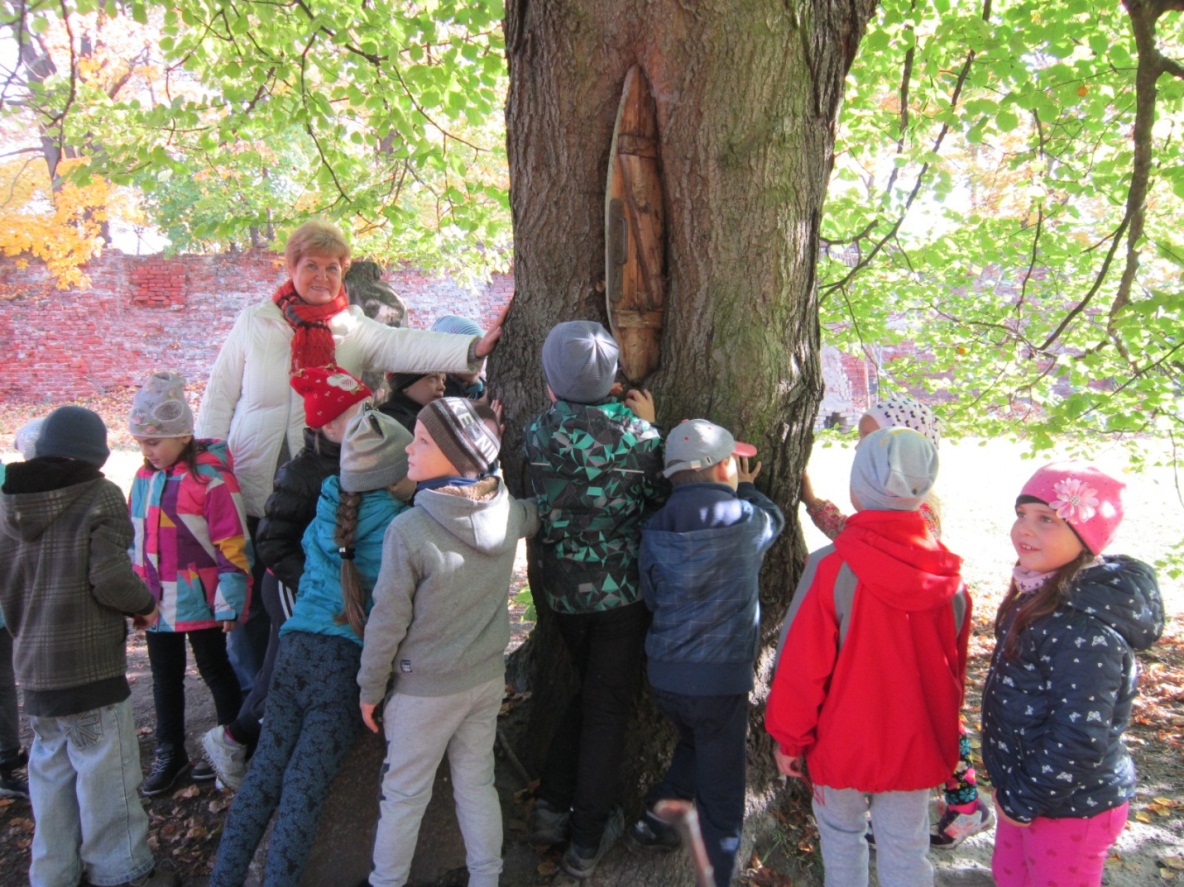 На территории замка есть детская площадка, где дети с радостью играли. После увлекательной экскурсии можно отдохнуть на деревянных скамьях. Экскурсия закончилась возле каменных стен Замка «Инстербург». 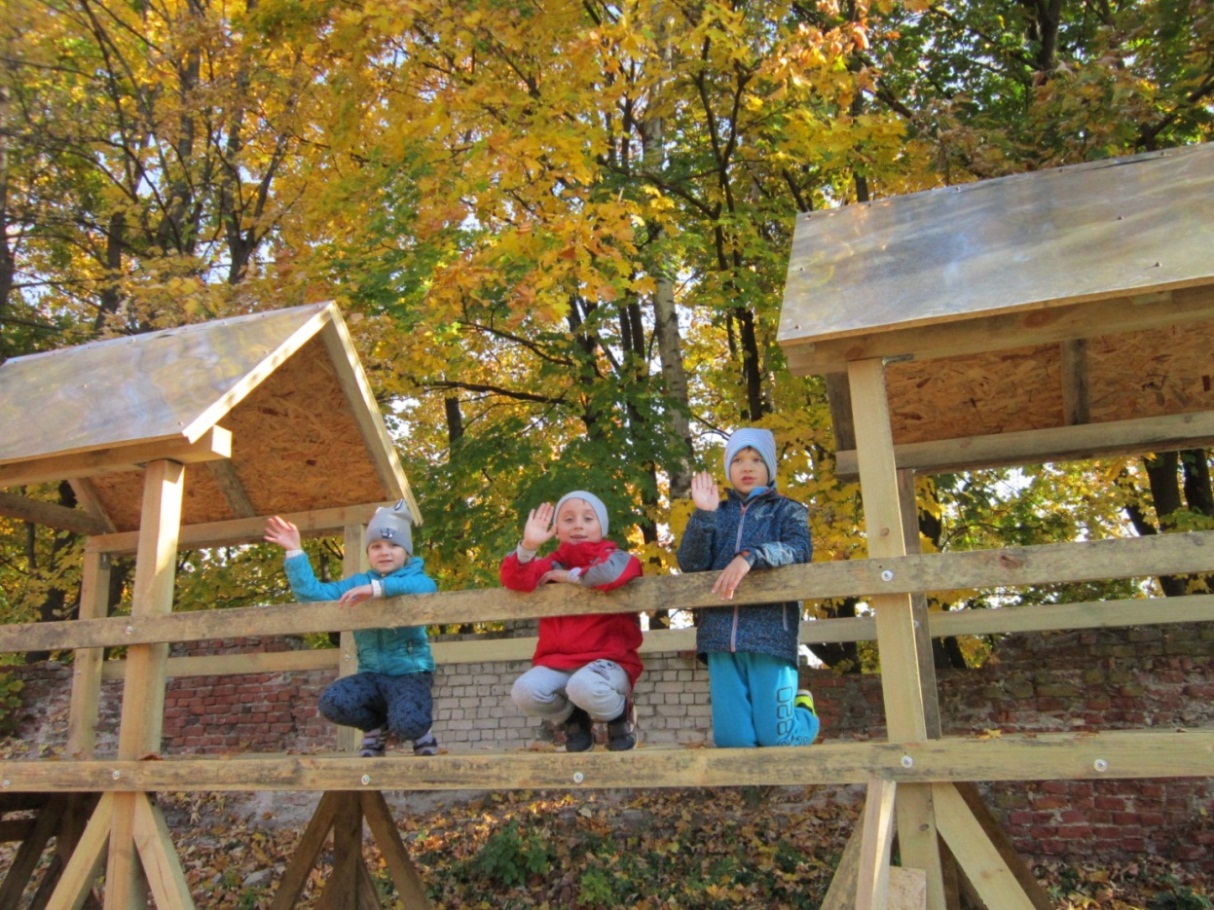 На игровой площадке Замка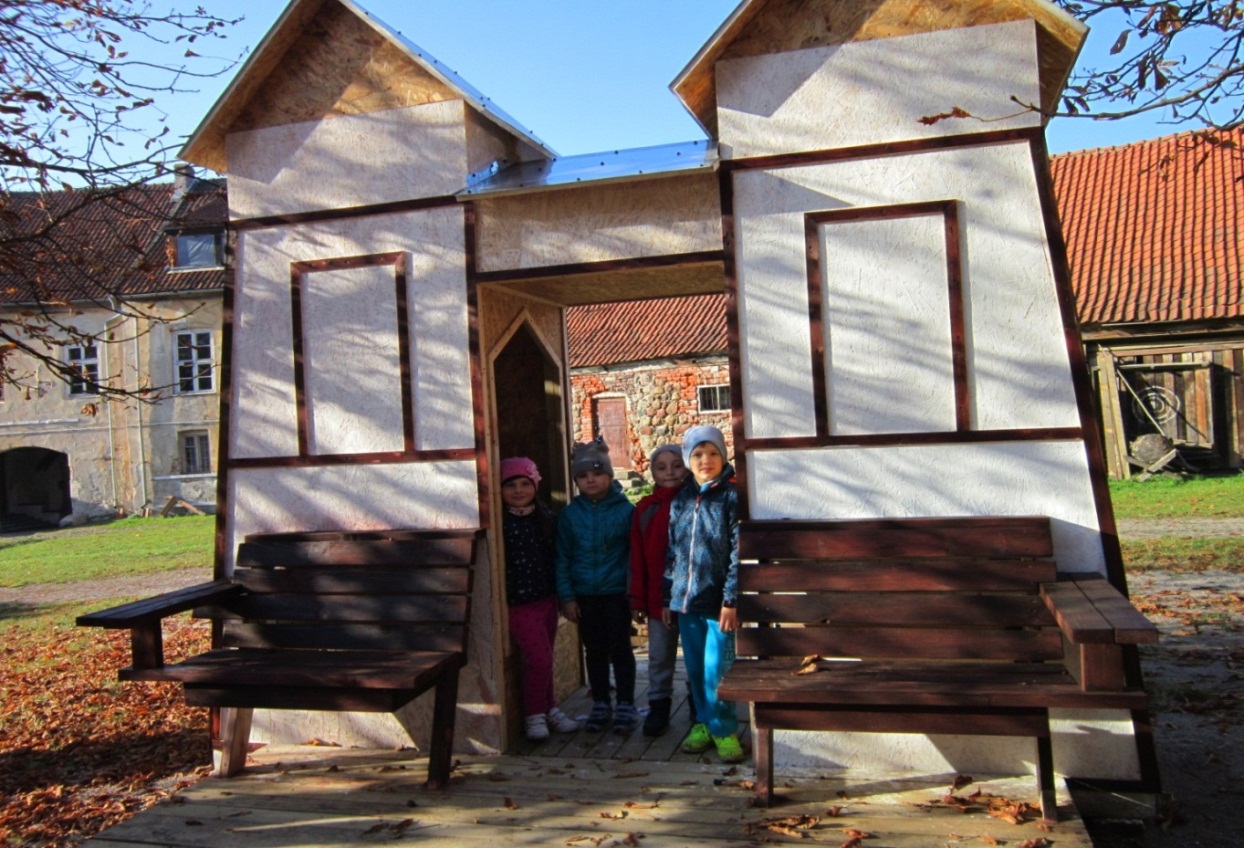 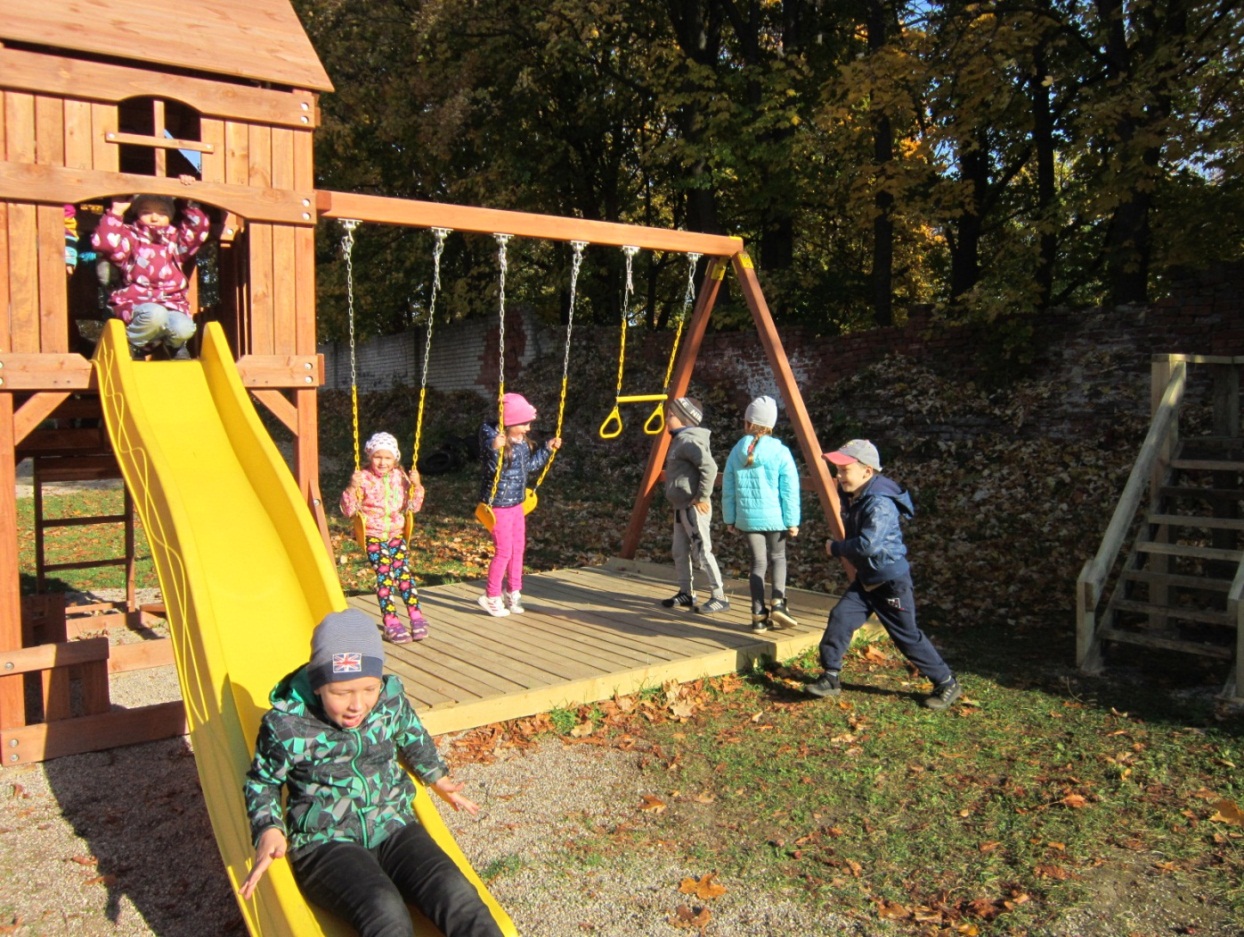 У стен старого Замка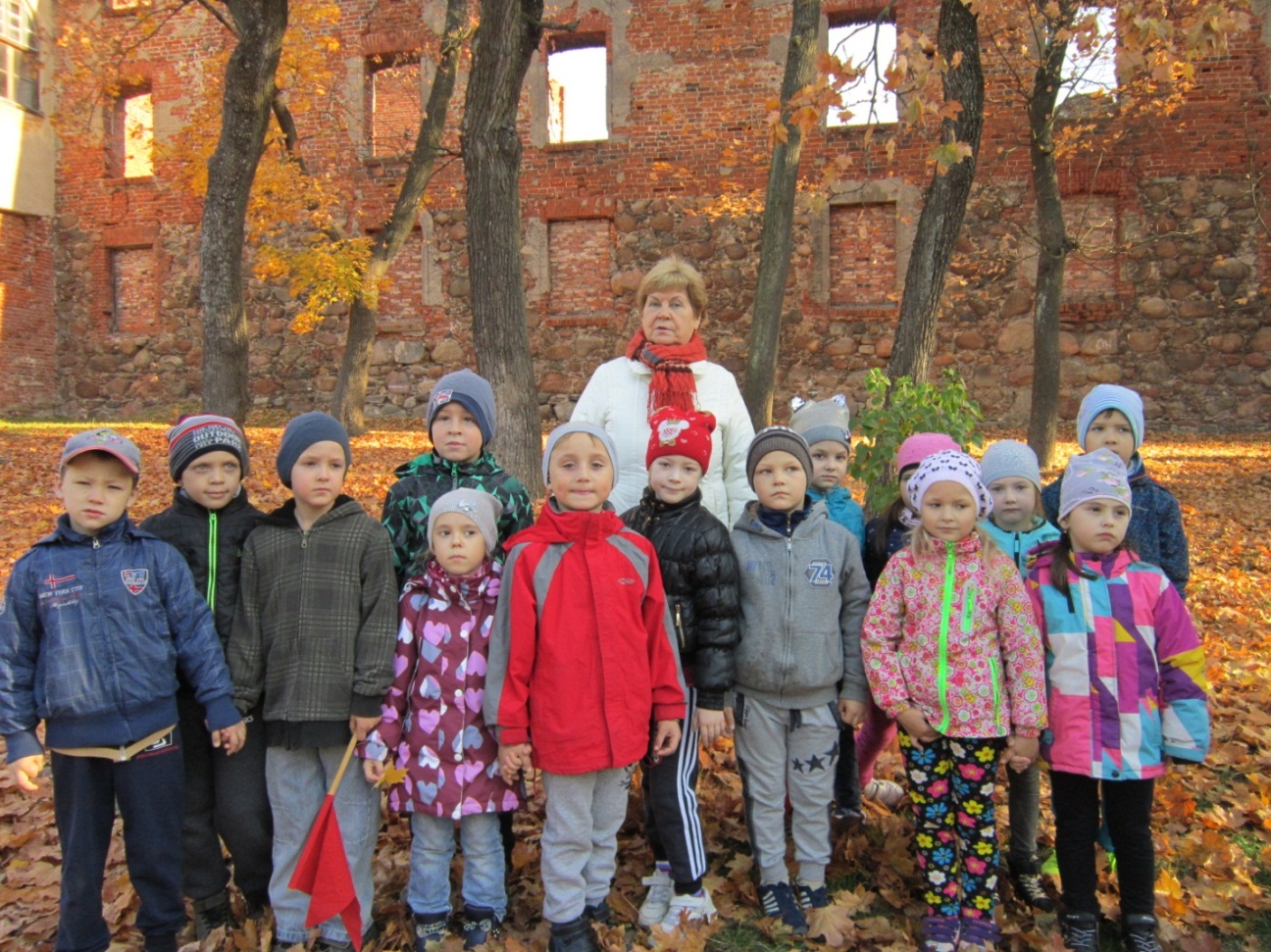 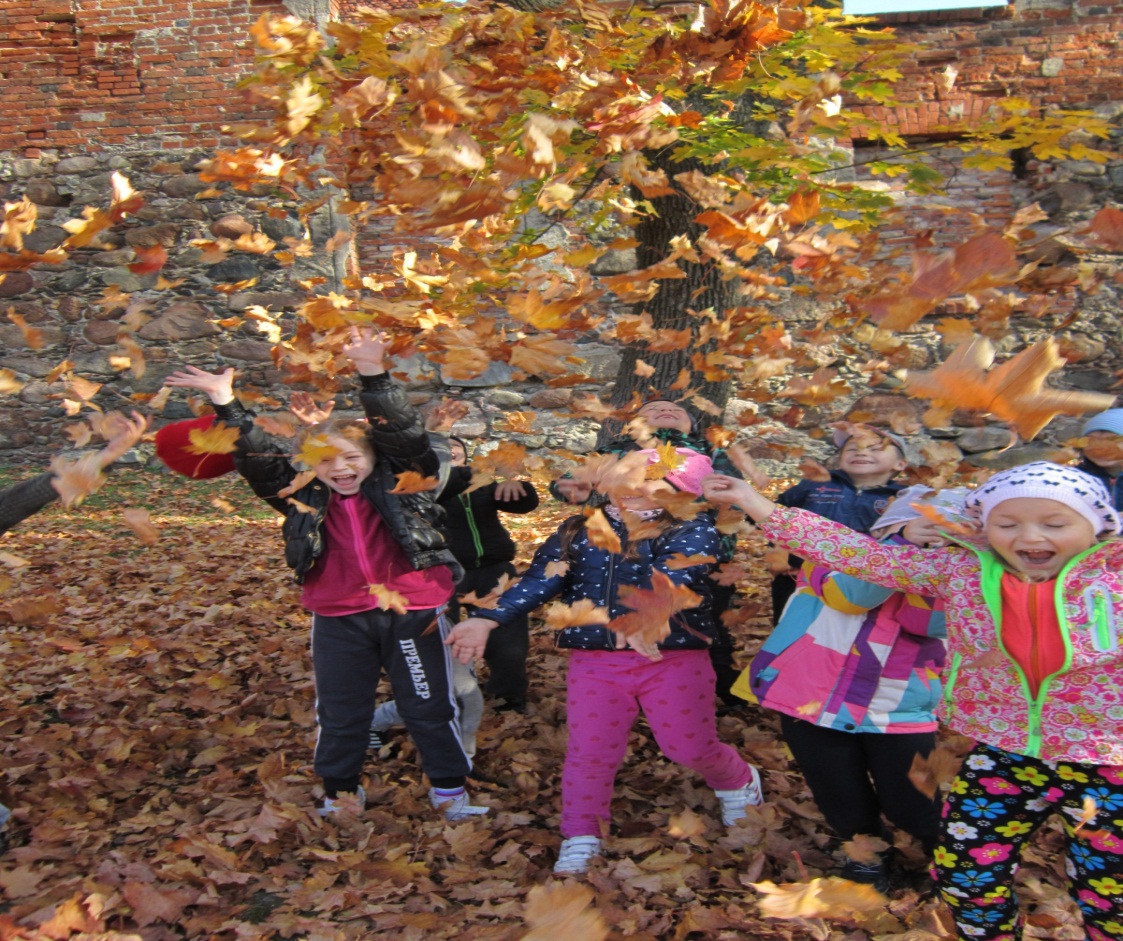 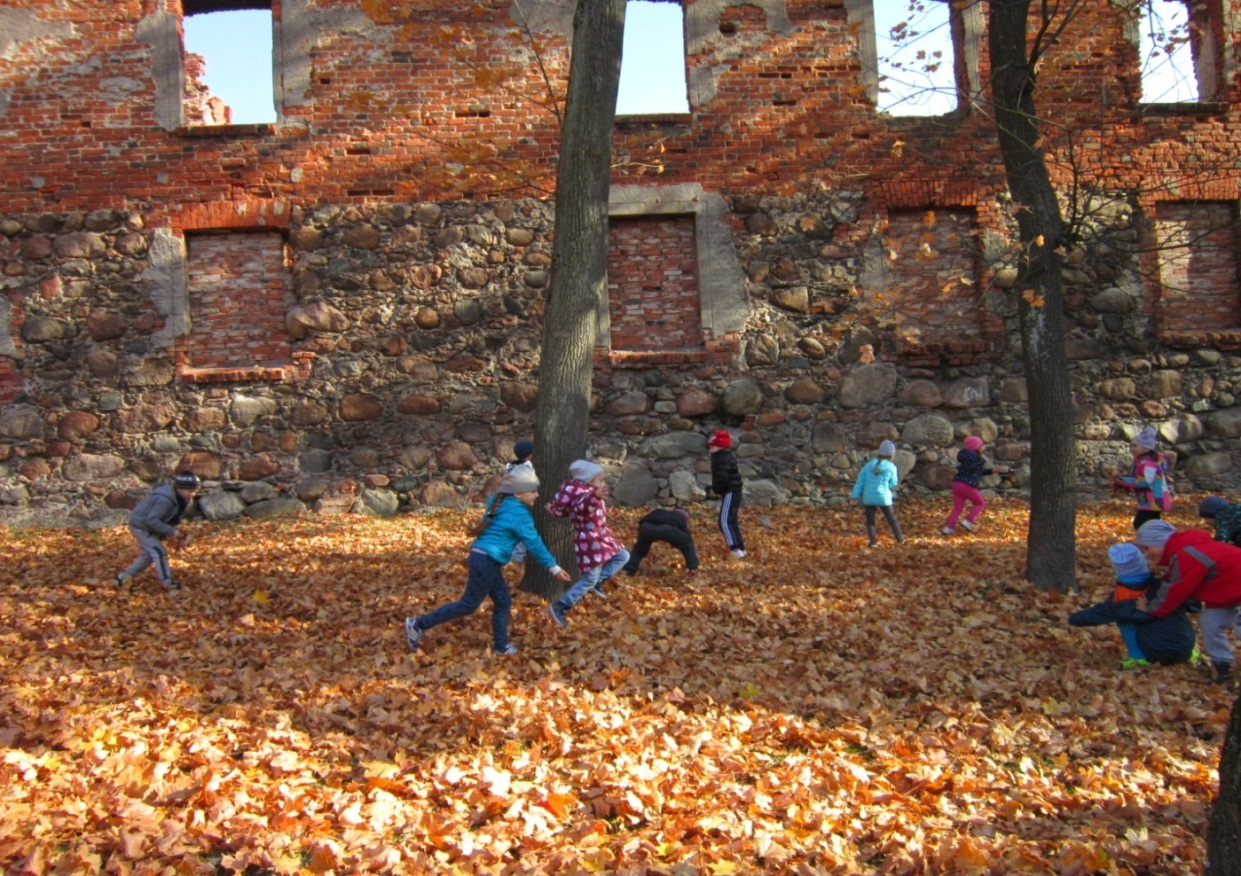 Золотая осень в Замке!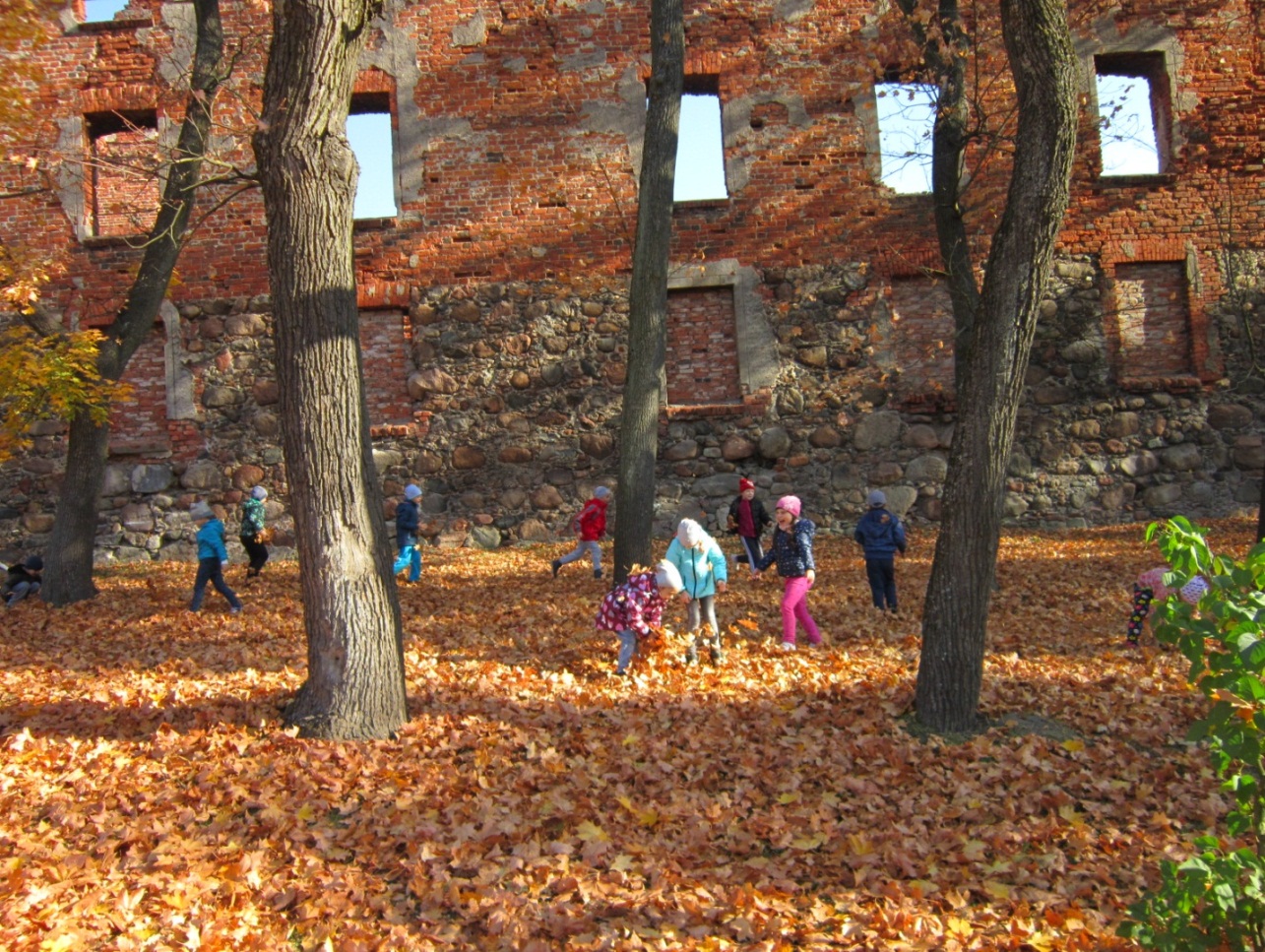 